T.C.TUNCELİ VALİLİĞİ    İL MİLLİ EĞİTİM MÜDÜRLÜĞÜ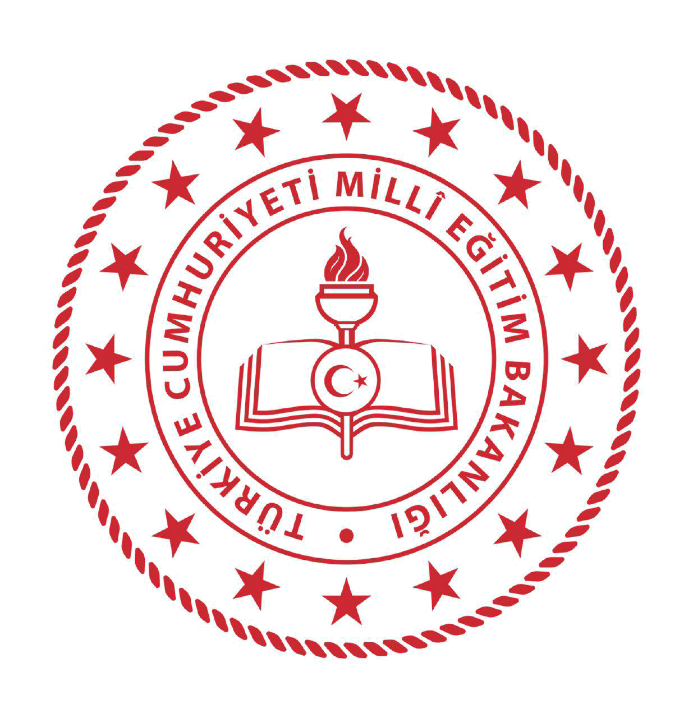 2022-2023EĞİTİM VE ÖĞRETİM YILI ÇALIŞMA TAKVİMİAĞUSTOS AYI AĞUSTOS AYI AĞUSTOS AYI S.NOÇALIŞMANIN ADI/TÜRÜTARİHİ-SAATİ1Her kademedeki Okul ve Kurumun 2022-2023 Eğitim-Öğretim Yılı Çalışma Takvimi Oluşturmaları22-26 Ağustos 20222İlköğretim Okulları Kesin Kayıt Tarihleri 26 Ağustos 2022’ye kadar3İl Hayat Boyu Öğrenme Komisyonu2022 Ağustos ayı içerisindeEYLÜL AYIEYLÜL AYIEYLÜL AYI1Öğretmenlerin Örgün ve Yaygın Eğitim Kurumlarında Mesleki Çalışmaları01 Eylül 2022 2Öğretmenler Kurulu ( Okul Müdürlüğü koordinesi ve başkanlığında) 01 Eylül 2022 3Koordinatör Müdürler Kurulu01-02 Eylül 2022 4Usta Öğretici Değerlendirme Komisyonu01-07 Eylül 20225Eğitim Kurumu Sınıf/Alan Zümreleri (Okul Müdürü veya Müdür Yardımcısı koordinesinde)02 Eylül 20226Eğitim Kurumu Sınıf /Alan Zümre Başkanları Kurulu 03 Eylül 2022 72022-2023 Eğitim ve Öğretim Yılı Okul Öncesi,İlkokul 1. Sınıf Öğrencilerinin Uyum Eğitimi05-09 Eylül 20228Eğitim Bölgesi Müdürleri Kurulu05-09 Eylül 20229İlçe Sınıf/Alan Zümreleri (İl/İlçe Milli Eğitim Müdürlüğü Koordinesi ve Başkanlığında)06 Eylül 2022 10İl Sınıf /Alan Zümreleri (İl Milli Eğitim Müdürlüğü koordinesi ve başkanlığında)07 Eylül 2022 11Rehberlik Hizmetleri İl Yürütme Kurulu Toplantısı 09 Eylül 2022122022-2023 Eğitim ve Öğretim Yılı 1. Kanaat Döneminin Başlaması12 Eylül 2022 Pazartesi 13Ortaöğretim Kurumlarının Eğitim- Öğretim Yılı Başı Sorumluluk Sınavları12 Eylül-18 Eylül 202214Mesleki ve Teknik Anadolu Liselerinde (Yoğunlaştırılmış eğitime tabi olanlar hariç)Staj Çalışmalarının Başlaması Stajın Başlaması1) 12-16 Eylül 20222) 19 Eylül 202215İlköğretim Haftası12-16 Eylül 202216Mesleki ve Teknik Eğitim Tanıtım ve Yöneltme Çalışmaları Eylem Planının Hazırlanması 12-30 Eylül 202217İl Rehber Öğretmenler/Psikolojik Danışmanlar Koordinasyon Kurulu 1. Dönem Toplantısı16 Eylül 202218Halk Eğitim Merkezlerinde Kursların Başlaması19 Eylül 2022 Pazartesi1915 Temmuz Demokrasi ve Milli Birlik Günü Anma Programları19-23 Eylül 202220İl Psikososyal Koruma, Önleme ve Krize Müdahale Ekibi Toplantısı28 Eylül 202221İl/İlçe Milli Eğitim Komisyonu2022 Eylül Ayı İçerisinde22İl Milli Eğitim Danışma Komisyonu2022 Eylül Ayı İçerisinde23Mesleki Açıköğretim Lisesine İlk Kayıtlar2022 Ağustos-Eylül Ayı İçerisinde24İlköğretim ve Ortaöğretim Kurumları Bursluluk Sınavı (5,6,7,8,9,10,11. Sınıflar ve hazırlık sınıfı)Bakanlıkça Belirlenecek TarihteEKİM AYIEKİM AYIEKİM AYI1Yoğunlaştırılmış Eğitim Uygulanan Mesleki ve Teknik Anadolu Liselerinde Yiyecek İçecek Hizmetleri ve Eğlence Hizmetleri Alanlarında;1) Yıl sonu beceri eğitiminin sona ermesi2) Yıl sonu beceri eğitimi sınavları öncesi toplantı3) Öğrencilerin yıl sonu beceri sınavları4) 11. ve 12.sınıf öğrencilerinin sene başıöğretmenler kurulu ve zümre toplantıları1) 01 Ekim 20222) 03 Ekim 20223) 04-05 Ekim 20224) 06-07 Ekim 20222Bünyesinde yoğunlaştırılmış eğitim uygulanan Meslek Liselerinde yiyecek içecek hizmetleri ve eğlence hizmetleri alanlarında; 1) Yıl sonu beceri sınavları sonrası izinler2) 11. ve 12. Sınıf öğrencilerinin teorik eğitimine başlaması1) 06 Ekim 20222) 17 Ekim 20223Sanat ve Spor Kurulu (İl Milli Eğitim Müdürlüğü koordinesi ve başkanlığında)03-07 Ekim 20224Okul Rehberlik ve Psikolojik Danışma Hizmetleri Yürütme Komisyonunun Oluşturulması; Okul Rehberlik Hizmetleri Çerçeve Planının Hazırlanması ve Rehberlik ve Araştırma Merkezine gönderilmesi03-07 Ekim 20225İlkokul, Ortaokul ve Ortaöğretim ( Liselerin ) Rehberlik Hizmetleri Yıllık Çerçeve Eğitim Planının RAM’a gönderilmesi10-14 Ekim 20226Cumhuriyet Bayramı 28 Ekim 2022 Cuma saat 13.00’te başlar 29 Ekim 2022 Cumartesi günü akşamı sona erer.7Ortaokullar İçin Sınıf /Şube Öğretmenler Kurulu 2022 Ekim Ayı İçerisinde 8Mesleki Eğitim Merkezlerinde Ustalık Kalfalık Uygulama Sınavları1-28 Ekim 2022 KASIM AYIKASIM AYIKASIM AYI1Atatürk Haftası 10 -16 Kasım 202222022-2023 Eğitim ve Öğretim Yılı 1.Dönem Ara Tatili14 Kasım 2022 Pazartesi-18 Kasım 2022 Cuma3Öğretmenler Günü 24 Kasım 2022 Perşembe4Eğitim Kurumu Sınıf/Alan Zümreleri (Ortaöğretim Kurumlarında)2022 Kasım Ayı İçerisinde5Ortaöğretim Kurumları Sınıf /Şube Öğretmenler Kurulu 2022 Kasım Ayı İçerisindeARALIK AYIARALIK AYIARALIK AYI1Dünya Engelliler Günü3 Aralık 20222Mesleki Eğitim Merkezlerinde Ustalık Kalfalık Uygulama Sınavları1-30 Aralık 2022 3Sanat ve Spor Kurulu (İl Milli Eğitim Müdürlüğü koordinesi ve başkanlığında)26-30 Aralık 2022OCAK AYI OCAK AYI OCAK AYI 1Yılbaşı Tatili01 Ocak 2023 Pazar2Ortaokul ve Liselerde Davranış Değerlendirme ve Disiplin Raporlarının Hazırlanması16-20 Ocak 202332022-2023 Eğitim ve Öğretim Yılı 1. Kanaat Döneminin Sona Ermesi  20 Ocak 2023 Cuma 4Örgün ve Yaygın Eğitim Kurumlarında 1. Yarıyıl Tatili23 Ocak 2023 Pazartesi‐ 03 Şubat 2023 Cuma5Koordinatör Müdürler Kurulu30 Ocak-03 Şubat 20236İlçe Milli Eğitim Müdürleri Kurulu (İl Milli Eğitim Müdürlüğü koordinesi ve başkanlığında)30-31 Ocak 20237Mesleki Açık Öğretim Lisesi Öğrencilerinden İşletmelerde Beceri Eğitimi Yapan Öğrencilerin I. Dönem Sonu Beceri Sınavları 2023 Ocak Ayı İçerisindeŞUBAT AYIŞUBAT AYIŞUBAT AYI1İlçe Eğitim Kurumu Müdürleri Kurulu (İlçe Milli Eğitim Müdürlüğü koordinesi ve başkanlığında) 01-03 Şubat 202322022-2023 Eğitim ve Öğretim Yılı 2. Kanaat Döneminin Başlaması06 Şubat 2023 Pazartesi 3Öğretmenler Kurulu ( Okul Müdürlüğü koordinesi ve başkanlığında) 06 Şubat 20234Eğitim Bölgesi Müdürleri Kurulu06-10 Şubat 20235Ortaöğretim Kurumları Sorumluluk Sınavları 06-12 Şubat 20236Eğitim Kurumu Sınıf/Alan Zümreleri (Okul Müdürü veya Müdür Yardımcısı koordinesinde)07 Şubat 20237Eğitim Kurumu Sınıf /Alan Zümre Başkanları Kurulu 08 Şubat 20238İlçe Sınıf/Alan Zümreleri (İl/İlçe Milli Eğitim Müdürlüğü Koordinesi ve Başkanlığında)09 Şubat 20239İl Sınıf /Alan Zümreleri (İl Milli Eğitim Müdürlüğü koordinesi ve başkanlığında)10 Şubat 202310İl Rehber Öğretmenler/Psikolojik Danışmanlar Koordinasyon Kurulu 2. Dönem Toplantısı10 Şubat 202311Yoğunlaştırılmış eğitim uygulanan yiyecek içecek hizmetleri, konaklama ve seyahat hizmetleri alanlarında okuyan öğrencilerin 2022-2023 eğitim- öğretim yılında mesleki eğitimi görecek öğrencilerin iş yeri planlanması (10. ve 11. Sınıflar) 13-28 Şubat 202312Mesleki Liselerde İşletmelere Öğrenci Gönderme Komisyon Toplantısı20-22 Şubat 202313İl Psikososyal Koruma, Önleme ve Krize Müdahale Ekibi Toplantısı22 Şubat 202314Ortaokullar İçin Sınıf /Şube Öğretmenler Kurulu 2023 Şubat Ayı İçerisinde15Taşımalı Eğitim (Temel Eğitim) Planlama Komisyonu Çalışmaları 2023 Şubat Ayı İçerisinde16Mesleki Eğitim Merkezlerinde Ustalık Kalfalık Uygulama Sınavları1-28 Şubat 2023 MART AYIMART AYIMART AYI1Sanat ve Spor Kurulu (İl Milli Eğitim Müdürlüğü koordinesi ve başkanlığında)01-03 Mart 20232İstiklal Marşı’nın Kabulü ve Mehmet Akif Ersoy’u Anma Günü 12 Mart 2023 Pazar3Şehitler Günü18 Mart 2023 Cumartesi4Kayıt Bölgesi Belirleme Komisyonu Toplantısı (İlkokul ve Ortaokullarda)2023 Mart Ayı İçerisinde NİSAN AYINİSAN AYINİSAN AYI12022-2023 Eğitim ve Öğretim Yılı 2.Dönem Ara Tatili17 Nisan 2023 Pazartesi-20 Nisan 2023 Cuma2Ramazan Bayramı 20 Nisan 2023 Perşembe günü saat 13.00’te başlar, 23 Nisan 2023 Pazar akşamı sona erer3Ulusal Egemenlik ve Çocuk Bayramı23 Nisan 2023 Pazar4Sanat ve Spor Kurulu (İl Milli Eğitim Müdürlüğü koordinesi ve başkanlığında)24-28 Nisan 20235Yiyecek içecek hizmetleri, konaklama ve seyahat hizmetleri alanlarında okuyan öğrencilerin sorumluluk sınavları(Sadece 10. 11. ve 12. Sınıflar)24-30 Nisan 20236Yiyecek içecek hizmetleri, konaklama ve seyahat hizmetleri alanlarında okuyan öğrencilerin 2022-2023 eğitim-öğretim yılı teorik eğitiminin sona ermesi (Sadece 10.11 ve 12. Sınıflar)28 Nisan 20237Eğitim Kurumu Sınıf/Alan Zümreleri  (Ortaöğretim Kurumlarında)2023 Nisan Ayı İçerisinde8Ortaöğretim Kurumları Sınıf /Şube Öğretmenler Kurulu 2023 Nisan Ayı İçerisinde9Okul Öncesi Eğitim Kurumlarının Ücret Tespit Komisyonu Toplantısı2023 Nisan Ayı İçerisinde10Mesleki Eğitim Kurumlarında Staj ya da Yaz Uygulaması Yapılacak İşletmelerin ve Kontenjanlarının Belirlenmesi2023 Nisan Ayı İçerisinde 11Mesleki Eğitim Merkezlerinde Ustalık Kalfalık Uygulama Sınavları1-28 Nisan 202312Taşımalı Eğitim (Temel Eğitim) İl Değerlendirme Komisyonu Çalışması2023 Nisan Ayının Son Haftası MAYIS AYI MAYIS AYI MAYIS AYI 1Emek ve Dayanışma Günü1 Mayıs 2023 Pazartesi2Yiyecek içecek hizmetleri, konaklama ve seyahat hizmetleri alanlarında okuyan öğrencilerin beceri eğitimi öncesi izinleri (Sadece 10. ve 11. Sınıflar)01-14 Mayıs 2023 3Yiyecek içecek hizmetleri, konaklama ve seyahat hizmetleri alanlarında okuyan öğrencilerinin beceri eğitimine başlaması15 Mayıs 20234Atatürk’ü Anma ve Gençlik ve Spor Bayramı 19 Mayıs 2023 Cuma5Eğitim Kurumu Sınıf/Alan Zümreleri (Mesleki ve Teknik Anadolu Liselerinde Staj Yapacak Öğrencilerin Belirlenmesi)22-26 Mayıs 20236Mesleki ve Teknik Eğitimde Tanıtım ve Yöneltme Çalışmaları 2023 Mayıs Ayı İçerisinde7Taşımalı Eğitim (Ortaöğretim ve Özel Eğitim) Planlama Komisyonu Çalışmaları2023 Mayıs Ayı İçerisinde HAZİRAN AYIHAZİRAN AYIHAZİRAN AYI1Merkezi Sınavla Öğrenci Alan Ortaöğretim Kurumları İçin Yapılacak Sınav (8.Sınıflar)Bakanlıkça Belirlenecek Tarihte2Mesleki ve Teknik Anadolu Liselerinde İşletme Eğitimini Tamamlayan Öğrenciler İçin; 1) Yıl Sonu Beceri Sınavı Öncesi Öğretmenler Kurulu Toplantısı 2) Yıl Sonu Beceri Sınavları 1) 01-02 Haziran 20232) 05-10 Haziran 20233Hayat Boyu Öğrenme Haftası (Yıl Sonu Sergileri)01-07 Haziran 20234Ortaokullar İçin Sınıf /Şube Öğretmenler Kurulu01-16 Haziran 20235İlçe Milli Eğitim Müdürleri Kurulu (İl Milli Eğitim Müdürlüğü koordinesi ve başkanlığında)05-09 Haziran 20236Ortaöğretim kurumlarının eğitim- öğretim yılı sonu sorumluluk sınavları05-16 Haziran 20237İl Psikososyal Koruma, Önleme ve Krize Müdahale Ekibi Toplantısı06 Haziran 20238İl Rehber Öğretmenler/Psikolojik Danışmanlar Koordinasyon Kurulu Yıl Sonu Toplantısı09 Haziran 20239Koordinatör Müdürler Kurulu12-16 Haziran 202310İlçe Eğitim Kurumu Müdürleri Kurulu (İlçe Milli Eğitim Müdürlüğü koordinesi ve başkanlığında)12-16 Haziran 202311Rehberlik Hizmetleri İl Yürütme Kurulu Toplantısı 14 Haziran 2023122022-2023 Eğitim ve Öğretim Yılı 2. Kanaat Döneminin Sona Ermesi  16 Haziran 2023 Cuma 13Tüm Okul Türlerinde Yıl Sonu Meslekî Çalışmalar 19‐30 Haziran 202314Öğretmenler Kurulu (Okul Müdürlüğü koordinesi ve başkanlığında) 19 Haziran 202315Eğitim Bölgesi Müdürleri Kurulu19 -23 Haziran 202316Eğitim Kurumu Sınıf/Alan Zümreleri (Okul Müdürü veya Müdür Yardımcısı koordinesinde) 20 Haziran 202317Eğitim Kurumu Sınıf /Alan Zümre Başkanları Kurulu 21 Haziran 202318İlçe Sınıf/Alan Zümreleri (İl/İlçe Milli Eğitim Müdürlüğü Koordinesi ve Başkanlığında)22 Haziran 202319İl Sınıf /Alan Zümreleri (İl Milli Eğitim Müdürlüğü koordinesi ve başkanlığında)23 Haziran 202320Kurban Bayramı 27 Haziran 2023 Salı  günü saat 13.00’te başlar, 01Temmuz 2023 Cumartesi günü sona erer21Öğretmenlerin Yer Değiştirme İş ve İşlemleri1) Öğretmenlerin isteğe bağlı yer değiştirme iş ve işlemleri2) Öğretmenlerin özür durumuna bağlı yer değiştirme iş ve işlemleri1) 2023 Temmuz Ayı İçerisinde2) 2023 Ocak, Şubat ve Ağustos Ayı İçerisinde22Mesleki Eğitim Merkezlerinde Ustalık Kalfalık Uygulama Sınavları1-26 Haziran 2023 23Yükseköğretim Kurumları Sınavı (TYT,AYT,YDT)ÖSYM Tarafından Belirlenecek Tarihlerde24Okulların Hazırlamış Oldukları Rehberlik Hizmetleri Çalışma Raporlarının Sisteme Girilmesi2023 Haziran Ayı İçerisinde 25Taşımalı Eğitim (Ortaöğretim ve Özel Eğitim) İl Değerlendirme Komisyonu Çalışması2023 Haziran Ayı İçerisinde26İl/İlçe Milli Eğitim Komisyonu2023 Haziran Ayı İçerisinde27İl Milli Eğitim Danışma Komisyonu2023 Haziran Ayı İçerisinde28Yöneticilerin Yer Değiştirme İş ve İşlemleri 2023 Haziran Ayı İçerisinde29TYT-AYT ve Ortaöğretime Geçiş Öğrenci Danışma Merkezlerinin Oluşturulması 2023 Haziran Ayı SonundaTEMMUZ AYITEMMUZ AYITEMMUZ AYI1Okul Öncesi, İlkokul, Ortaokul, Ortaöğretim ve Yaygın Eğitim Kurumlarında Görev Yapan Öğretmenlerin Tatile Girmesi01 Temmuz 20232Okul Öncesi Eğitim ve İlköğretim Kurumlarında Yeni Öğrenci Kayıtlarının Başlaması 2023 Temmuz Ayının İlk İş Günü315 Temmuz Demokrasi ve Milli Birlik Günü15 Temmuz 2023 Cumartesi4Halk Eğitim Merkezlerinde Kursların Bitmesi15 Temmuz 2023 Cumartesi5İlçe Hayat Boyu Öğrenme Komisyonu2023 Temmuz Ayı İçerisinde6Aday Çırak ve Çırak Öğrenci Kayıtlarının Başlaması (8.sınıfı tamamlayan öğrencilerin 2023-2024 Eğitim ve Öğretim yılı için)2023 Temmuz Ayı İçerisinde7Ortaöğretim Kurumlarına Yerleştirme İşlemleri İçin Tercihlerin Okul İdaresi Tarafından AlınmasıBakanlıkça Belirlenecek TarihlerdeAĞUSTOS AYI AĞUSTOS AYI AĞUSTOS AYI 1Ortaöğretim Kurumlarına Tercih ve Yerleştirme Takvimine Göre Kayıt Kabul İşlemlerinin YapılmasıBakanlıkça Belirlenecek Tarihlerde2Mesleki Eğitim Merkezlerinde Ustalık Kalfalık Uygulama Sınavları1-31 Ağustos 20233İlçe Milli Eğitim Müdürleri Kurulu (İl Milli Eğitim Müdürlüğü koordinesi ve başkanlığında)28-29 Ağustos 20234Zafer Bayramı30 Ağustos 2023 Çarşamba5İlçe Eğitim Kurumu Müdürleri Kurulu (İlçe Milli Eğitim Müdürlüğü koordinesi ve başkanlığında)31 Ağustos-01 Eylül 20236İl Hayat Boyu Öğrenme Komisyonu2023 Ağustos ayı içerisinde2023-2024 Eğitim ve Öğretim Yılının Başlaması 11 Eylül 2023 Pazartesi Günü2023-2024 Eğitim ve Öğretim Yılının Başlaması 11 Eylül 2023 Pazartesi Günü2023-2024 Eğitim ve Öğretim Yılının Başlaması 11 Eylül 2023 Pazartesi Günü